Муниципальное казенное учреждение культуры                                                                                       Приозерская межпоселенческая районная библиотека                                                                                      отдел библиотечного и информационного обслуживания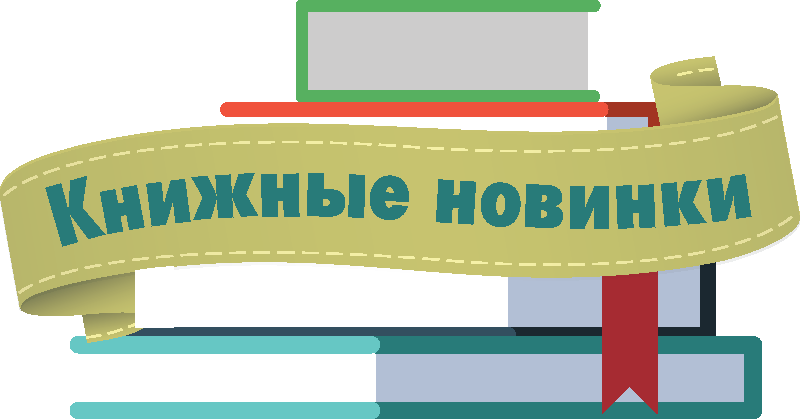 Бюллетень новых поступленийСОВРЕМЕННАЯ РУССКАЯ  ЛИТЕРАТУРА2020 г.Приозерск, 2020Уважаемые читатели!Информационный бюллетень «Современная русская литература» составлен на основе записей Электронного каталога и включает в себя новую литературу, поступившую в МКУК «Приозерская межпоселенческая районная библиотека» в 2020 году. Материалы в бюллетене располагаются в алфавите авторов и названий книг с указанием полочного индекса и авторского знака.1. Абгарян Н. Ю. Манюня пишет фантастичЫскЫй роман : 12+ / Наринэ Абгарян; [ил. Елены Станиковой]. — Москва: АСТ, 2019. — 350 с.: ил. — (Весёлые истории ). — ISBN 978-5-17-099849-4: 293,00. Р2 \ А132.Абгарян Н. Ю. Манюня, юбилей Ба и прочие треволнения: 12+ / Наринэ Абгарян. — Москва: АСТ, 2019. — 348 с. — (Весёлые истории ). — ISBN 978-5-17-102190-0: 299,00. Р2 \ А133.Акунин Б. Ореховый Будда: [роман] / Борис Акунин. — Москва: АСТ, 2020. — 320 с. — (История Российского государства). — ISBN 978-5-17-118287-8: 349,00.                                           Р2 \ А444.Акунин Б. Просто Маса: [роман] / Борис Акунин. — Москва: АСТ, 2020. — 448с: ил. — ISBN 978-5-17-126951-7: 596,00.                                                                                                                                      Р2 \ А445.Акунин Б. Сулажин: книга-осьминог / Борис Акунин. — Москва: АСТ, 2019. — 224с. — (Новые жанры Бориса Акунина). — ISBN 978-5-17-114512-5: 584,00.                                                                           Р2 \ А446.Алюшина Т. А. Будьте моей семьей: роман / Татьяна Алюшина. — Москва: ЭКСМО, 2020. — 320 с. — ISBN 978-5-04-106788-5: 205,50.                                                                                                          Р2 \ А597.Алюшина Т. А. Созданы друг для друга: роман / Татьяна Алюшина. — Москва: ЭКСМО, 2020. — 352 с. — ISBN 978-5-04-109782-0: 205,00.                                                                                              Р2 \ А598.Алюшина Т. А. Формула моей любви : [роман] / Татьяна Александровна Алюшина. — Москва: Эксмо, 2019. — 352с. — ISBN 978-5-04-103544-0: 188,00.                                                                        Р2 \ А599.Арсеньева Е. А. Пленник богини любви: [роман] / Елена Арсеньева. — Москва: Эксмо, 2020. — 352 с. — (Русская красавица). — ISBN 978-5-04-110514-3: 238,00.                                                                    Р2 \ А8510.Арсеньева Е. А. Теплое пламя любви / Елена Арсеньева. — Москва: Эксмо, 2020. — 320 с. — (Любовь и тайна). — ISBN 978-5-04-106786-1: 231,50.                                                                                        Р2 \ А8511.Архипов В. П. Искры на воде: [повести, роман] / Вячеслав Павлович Архипов. — Москва: Вече, 2020. — 544с. — (Сибириада). — ISBN 978-5-4484-1586-9: 288,49. Р2 \ А8712.Баринова Л. П. Ева: роман / Любовь Баринова. — Москва: АСТ: Редакция Елены Шубиной, 2019. — 320 с. — (Классное чтение). — ISBN 978-5-17-117979-3: 367,00.                                                        Р2 \ Б2413.Барсукова Л. Сочини мою жизнь / Лана Барсукова. — Москва: Эксмо, 2020. — 416 с. — ISBN 978-5-04-105856-2: 238,00.                                                                                                                                      Р2 \ Б2614.Барсукова Л. Счастливые неудачники / Лана Барсукова. — Москва: Эксмо, 2019. — 320с. — ISBN 978-5-04-103026-1: 207,50.                                                                                                                          Р2 \ Б2615.Барсукова Л. Счастье ходит босиком / Лана Барсукова. — Москва: ЭКСМО, 2020. — 320 с. — ISBN 978-5-04-109046-3: 244,50.                                                                                                                   Р2 \ Б2616.Басаргин И. У. Дикие пчёлы: [роман] / Иван Ульянович Басаргин. — Москва: Вече, 2020. — 400с. — (Сибириада). — ISBN 978-5-4444-6504-2: 288,49. Р2 \ Б2717.Белянкин Е. О. Девятый вал: [роман] / Евгений Белянкин. — Москва: Вече, 2019. — 384 с. — (Офицерский роман. Честь имею). — ISBN 978-5-4484-1225-7: 324,55.                                                           Р2 \ Б4418.Беспалова Т. О. Киевский котел / Татьяна Беспалова. — Москва: Вече, 2020. — 352 с. — (В сводках не сообщалось...). — ISBN 978-5-4484-1746-7: 360,61.                                                                        Р2 \ Б5319.Битов А. Г. Оглашенные: [роман в 4-х частях] / Андрей Битов. — Москва: Вече, 2018. — 448 с. — (100 великих романов). — ISBN 978-5-4484-0656-0: 216,36.                                                                        Р2 \ Б6620.Богатырева И. С. Белая Согра / Ирина Богатырева. — Москва: Эксмо, 2020. — 288 с. — (Этническое фэнтези). — ISBN 978-5-04-113679-6: 318,00.                                                                   Р2 \ Б7321.Бортников С. И. Тайна Несвижского замка: [роман] / Сергей Иванович Бортников. — Москва: Вече, 2019. — 288 с. — (Военные приключения). — ISBN 978-5-4484-1329-2: 167,99.                                                                                                                                                      Р2 \ Б8322.Булыга С. А. Тень Серебряной горы: [роман] / Сергей Булыга. — Москва: Вече, 2019. — 320 с. — (Сибирский приключенческий роман). — ISBN 978-5-4484-1194-6: 216,36.                                               Р2 \ Б9023.Бушков А. А. Как три мушкетера. Из архива Пираньи: роман / Александр Бушков. — Москва: Абрис, 2019. — 320 с. — (Пиранья). — ISBN 978-5-00111-400-0: 310,00.                                                      Р2 \ Б9424.Бушков А. А.Остров кошмаров. Кн. 1 : Топоры и стрелы. — Москва: ЭКСМО, 2019. — 384 с. — ISBN 978-5-04-102594-6: 271,50.                                                                                                                      Р2 \ Б9425.Бушков А. А.Остров кошмаров. Кн. 2 : Паруса и пушки. — Москва: ЭКСМО, 2019. — 384 с. — ISBN 978-5-04-105142-6: 271,00.                                                                                                                             Р2 \ Б9426.Бушков А. А.Остров кошмаров. Кн. 3 : Корона и плаха. — Москва: ЭКСМО, 2020. — 384 с. — ISBN 978-5-04-108695-4: 271,50.                                                                                                                Р2 \ Б9427.Бушков А. А. Темнота в солнечный день / Александр Бушков. — Москва: ЭКСМО, 2020. — 448 с. — ISBN 978-5-04-109794-3: 284,00.                                                                                                                    Р2 \ Б9428.Бушуева М. С. Рудник. Сибирские хроники: [роман, повести] / Мария Бушуева. — Москва: Вече, 2019. — 320 с. — (Сибириада). — ISBN 978-5-4484-0837-3: 234,40. Р2 \ Б9429.Валиуллин Р. Р. Большое сердце Петербурга: [роман-путуводитель] / Ринат Валиуллин. — Москва: АСТ, 2020. — 256 с. — (Антология любви). — ISBN 978-5-17-119805-3: 349,00.                                                                                                                                                        Р2 \ В1530.Варденбург Д. Марта с черепами: 16+ / Дарья Варденбург. — Москва: Самокат, 2020. — 192 с. — (Встречное движение). — ISBN 978-5-91759-945-8: 421,31.                                                                          Р2 \ В1831.Веденеев В. В. Бальзам Авиценны: [роман] / Василий Веденеев. — Москва: Вече, 2019. — 512 с. — (Исторические приключения). — ISBN 978-5-4484-1215-8: 324,55.                                               Р2 \ В2632.Веневцев И. С. Урал - быстра река: [роман] / Иван Веневцев. — Москва: Вече, 2020. — 384 с. — (Урал - батюшка). — ISBN 978-5-4484-1590-6: 396,67.                                                                     Р2 \ В2933.Вересков С. Шесть дней: [роман] / Сергей Вересков. — Москва: Эксмо, 2020. — 256с. — ISBN 978-5-04-109917-6: 304,00.                                                                                                                                     Р2 \ В3134.Вильмонт Е. Н. Птицы его жизни / Екатерина Вильмонт. — Москва: АСТ, 2020. — 320 с. — ISBN 978-5-17-107699-3: 319,00.                                                                                                               Р2 \ В4635.Вишняков С. Е. Пятый крестовый поход: [роман] / Сергей Вишняков. — Москва: Вече, 2019. — 352 с. — (Исторические приключения). — ISBN 978-5-4444-5185-4: 274,06.                                      Р2 \ В5536.Водолазкин Е. Г. Идти бестрепетно: между литературой и жизнью / Евгений Германович Водолазкин. — Москва: АСТ: Редакция Елены Шубиной, 2020. — 416с. — (Новая русская классика). — ISBN 978-5-17-120118-0: 531,00.                                                                                        Р2 \ В6237.Володарская О. Кукла затворника: [роман] / Ольга Володарская. — Москва: ЭКСМО, 2020. — 320 с. — (Никаких запретных тем! Остросюжетная проза О. Володарской). — ISBN 978-5-04-107962-8: 242,50.                                                                                                                                                     Р2 \ В6838.Володарская О. Осколки хрустальной мечты: [роман] / Ольга Володарская. — Москва: ЭКСМО, 2020. — 320с. — (Никаких запретных тем! Остросюжетная проза О. Володарской). — ISBN 978-5-04-110612-6: 242,50.                                                                                                                           Р2 \ В6839.Володарская О. Первая жизнь, вторая жизнь : [роман] / Ольга Володарская. — Москва: Эксмо, 2019. — 320с. — (Никаких запретных тем! Остросюжетная проза О. Володарской). — ISBN 978-5-04-103589-1: 223,00.                                                                                                                                                  Р2 \ В6840.Воробьев А. В. Гадюка Баскервилей: [роман] / Андрей Воробьев. — Москва: Вече, 2019. — 288 с. — (Любимый детектив). — ISBN 978-5-4484-0907-3: 324,55.                                                                        Р2 \ В7541.Воронова М. В. Когда убьют - тогда и приходите / Мария Воронова. — Москва: ЭКСМО, 2020. — 320 с. — (Суд сердца: Романы Марии Вороновой). — ISBN 978-5-04-110489-4: 259,00.                                                                                                                                     Р2 \ В7542.Воронова М. В. Сама виновата: [роман] / Мария Воронова. — Москва: Эксмо, 2020. — 320 с. — (Суд сердца: Романы Марии Вороновой). — ISBN 978-5-04-109750-9: 259,00.                                               Р2 \ В7543.Вторушин С. В. Дикая вода: [роман] / Станислав Вторушин. — Москва: Вече, 2020. — 416 с. — (Сибирский приключенческий роман). — ISBN 978-5-4484-1893-8: 252,43.                                                    Р2 \ В8744.Вторушин С. В. Еще один день: [роман] / Станислав Вторушин. — Москва: Вече, 2019. — 480 с. — (Сибирский приключенческий роман). — ISBN 978-5-4484-0692-8: 194,73.                                            Р2 \ В8745.Вяземский Ю. П. Бесов нос. Волки Одина. Часть первая: [роман-сага] / Юрий Вяземский. — Москва: Эксмо, 2019. — 416с. — ISBN 978-5-04-101990-7: 391,00.                                                                 Р2 \ В9946.Гармаш-Роффе Т. В. Отрубить голову дракону : [роман] / Татьяна Гармаш-Роффе. — Москва: ЭКСМО, 2019. — 320 с. — (Искусство детектива. Романы Т. Гармаш-Роффе). — ISBN 978-5-04-100292-3: 233,50.                                                                                                                                                       Р2 \ Г2047.Глаголева Е. Дьявол против кардинала: [роман] / Екатерина Глаголева. — Москва: Вече, 2020. — 448 с. — (Исторические приключения). — ISBN 978-5-4484-1671-2: 324,55.                                 Р2 \ Г5248.Гладкий В. Д. Всадник Сломанное Копье: [роман] / Виталий Гладкий. — Москва: Вече, 2018. — 288 с. — (Всемирная история в романах). — ISBN 978-5-4444-6603-2: 180,31.                                  Р2 \ Г5249.Гладкий В. Д. Эсташ Черный Монах: [роман] / Виталий Гладкий. — Москва: Вече, 2019. — 320 с. — (Всемирная история в романах). — ISBN 978-5-4444-5961-4: 216,36.                                          Р2 \ Г5250.Горбунов А. К. Чалдоны: [повести, рассказы] / Анатолий Горбунов. — Москва: Вече, 2019. — 336 с. — (Сибириада). — ISBN 978-5-4484-1472-5: 360,00. Р2 \ Г6751.Горская Е. Врагов не выбирают : [роман] / Евгения Горская. — Москва: ЭКСМО, 2018. — 320 с. — (Татьяна Устинова рекомендует). — ISBN 978-5-04-097759-8: 218,00.                                                   Р2 \ Г7052.Горская Е. Мы все не ангелы: [роман] / Евгения Горская. — Москва: ЭКСМО, 2020. — 320 с. — (Татьяна Устинова рекомендует). — ISBN 978-5-04-110778-9: 242,50.                                                           Р2 \ Г7053.Горская Е. Незримые нити: [роман] / Евгения Горская. — Москва: Эксмо, 2019. — 288с. — (Татьяна Устинова рекомендует). — ISBN 978-5-04-106061-9: 318,00.                                                          Р2 \ Г7054.Григорьев Ю. А. Убийца из детства: [повесть] / Юрий Григорьев. — Москва: Вече, 2019. — 256 с. — (Любимый детектив). — ISBN 978-5-4484-1551-7: 324,55.                                                                         Р2 \ Г8355.Григорян А. С. Поселок на реке Оредеж: [роман] / Анаит Суреновна Григорян. — Москва: Эксмо, 2019. — 320с. — ISBN 978-5-04-100857-4: 265,00.                                                                                  Р2 \ Г8356.Громов А. Н. Звездная пирамида: [фантастический роман] / Александр Громов, Дмитрий Байкалов. — Москва: АСТ, 2019. — 480 с. — (Космос Сергея Лукьяненко). — ISBN 978-5-17-117842-0: 332,00.                                                                                                                                                         Р2 \ Г8757.Дашевская Н. С. Тимофей: блокнот. Ирка: скетчбук: [повести]: 12+ / Нина Дашевская. — Москва: Самокат, 2020. — 176 с. — (Встречное движение). — ISBN 978-5-91759-965-6: 377,43.                                                                                                                                                     Р2 \ Д2158.Дезомбре Д. Тени старой квартиры: [роман] / Дарья Дезомбре. — Москва: Эксмо, 2019. — 416 с. — ISBN 978-5-04-105839-5: 331,00.                                                                                                                  Р2 \ Д2659.Демченко В. И. Дом с химерами / Вячеслав Демченко, Юрий Иваниченко. — Москва: Вече, 2020. — 288 с. — (Любимый детектив). — ISBN 9*78-5-4484-1747-4: 324,55.                                                 Р2 \ Д3160.Домовец А. Г. Гатчинский бес: [роман] / Александр Домовец. — Москва: Вече, 2019. — 320 с. — (Военные приключения). — ISBN 978-5-4484-1401-5: 165,87.                                                              Р2 \ Д6661.Донских А. С. Яблоневый сад: [очерки, статьи, беседы] / Александр Донских. — Москва: Вече, 2019. — 368 с. — (Сибириада. Лауреаты премии им. В.Г. Распутина). — ISBN 978-5-4484-1471-8: 252,43. Р2 \ Д6762.Донцова Д. А. Блеск и нищета инстаграма / Дарья Донцова. — Москва: ЭКСМО, 2020. — 320 с. — (Иронический детектив). — ISBN 978-5-04-110416-0: 300,00.                                                                      Р2 \ Д6763.Донцова Д. А. Большой куш нищей герцогини: роман / Дарья Аркадьевна Донцова. — Москва: Эксмо, 2020. — 320с. — (Иронический детектив). — ISBN 978-5-04-109157-6: 301,00.                                                                                                                                                       Р2 \ Д6764.Донцова Д. А. Золотая середина ослика Иа / Дарья Донцова. — Москва: Эксмо, 2020. — 320 с. — (Иронический детектив). — ISBN 978-5-04-112159-4: 300,00.                                                                      Р2 \ Д6765.Донцова Д. А. Особа королевских ролей / Дарья Донцова. — Москва: Эксмо, 2020. — 320 с. — (Иронический детектив). — ISBN 978-5-04-108327-4: 301,00.                                                                  Р2 \ Д6766.Донцова Д. А. Пиявка голубых кровей / Дарья Донцова. — Москва: ЭКСМО, 2020. — 320 с. — (Иронический детектив). — ISBN 978-5-04-109839-1: 301,00.                                                                Р2 \ Д6767.Донцова Д. А. Хип-хоп маленьких лебедей / Дарья Донцова. — Москва: Эксмо, 2020. — 320 с. — (Иронический детектив). — ISBN 978-5-04-112431-1: 311,00.                                                                     Р2 \ Д6768.Драгунский Д. В. Богач и его актер: роман / Денис Драгунский. — Москва: АСТ: Редакция Елены Шубиной, 2020. — 448 с. — (Проза Дениса Драгунского). — ISBN 978-5-17-122204-8: 399,00.                                                                                                                                                                Р2 \ Д7269.Дружинин В. Н. Тропа Селим-хана : [повести] / Владимир Дружинин. — Москва: Вече, 2019. — 352 c. — (Военные приключения). — ISBN 978-5-4484-1448-0: 202,50.                                                    Р2 \ Д7670.Дышев С. М. Экипаж лейтенанта Родина: [роман] / Сергей Дышев. — М.: Вече, 2019. — 288 с. — (В сводках не сообщалось...). — ISBN 978-5-4484-1087-1: 266,85.                                                                Р2 \ Д9171.Егин А. И. Хан Узбек : [роман, повести] / Анатолий Егин. — Москва: Вече, 2019. — 336 с. — (Волжский роман). — ISBN 978-5-4484-1474-9: 360,61.                                                                            Р2 \ Е2972.Етоев А. В. Бегство в Египет. Петербургские повести : [повести, рассказы] / Александр Етоев. — Санкт-Петербург: Азбука: Азбука-Аттикус, 2019. — 480 с. — (Азбука - бестселлер. Русская проза). — ISBN 978-5-389-15920-4: 328,00.                                                                                                          Р2 \ Е8873.Жванецкий М. М. Одесский пароход / Михаил Жванецкий. — Москва: Эксмо, 2020. — 736 с.: ил. — ISBN 978-5-04-110572-3: 621,00.                                                                                                                 Р2 \ Ж4174.Задорнов Н. П. Капитан Невельской: [роман] / Николай Задорнов. — Москва: Вече, 2019. — 608 с. — (Сибириада. Собрание сочинений). — ISBN 978-5-4484-1123-6: 288,49. Р2 \ З-1575.Иванов В. М. Перстень Луизы: [роман, повести] / Вячеслав Иванов. — Москва: Вече, 2019. — 288 с.: ил. — (Миссия выполнима). — ISBN 978-5-4484-1261-5: 324,55.                                                Р2 \ И2076.Ильяхов А. Г.. Знак Зевса: [роман] / Анатолий Ильяхов. — Москва: Вече, 2020. — 384 с. — (Всемирная история в романах). — ISBN 978-5-4484-1599-9: 216,36.                                                   Р2 \ И4977.Ильяхов А. Г. Орёл в стае не летает: [роман] / Анатолий Ильяхов. — Москва: Вече, 2020. — 448 с. — (Всемирная история в романах). — ISBN 978-5-4484-1660-6: 216,36.                                                       Р2 \ И4978.Каржавин В. В. Спасители града Петрова: [роман] / Владимир Каржавин. — Москва: Вече, 2020. — 288 с. — (Офицерский роман. Честь имею). — ISBN 978-5-4484-1657-6: 324,55.                                                                                                                                                    Р2 \ К2279.Князева А. Зов темной крови: [роман] / Анна Князева. — Москва: ЭКСМО, 2020. — 320 с. — (Таинственный детектив Анны Князевой). — ISBN 978-5-04-109165-1: 236,50.                                   Р2 \ К5480.Козлова А. Рюрик: роман / Анна Козлова. — Москва: Фантом Пресс, 2019. — 288 с. — ISBN 978-5-86471-819-3: 380,41.                                                                                                                          Р2 \ К5981.Колочкова В. А. Из жизни Ксюши Белкиной: роман / Вера Колочкова. — Москва: Эксмо, 2020. — 320 с. — (Секреты женского счастья. Проза Веры Колочковой). — ISBN 978-5-04-109784-4: 106,50.                                                                                                                                                                          Р2 \ К6182.Колочкова В. А. Папина дочка: роман / Вера Колочкова. — Москва: ЭКСМО, 2020. — 288 с. — (Секреты женского счастья. Проза Веры Колочковой). — ISBN 978-5-04-109066-1: 217,00.                                                                                                                                                 Р2 \ К6183.Колычев В. Г. Вечность и еще два дня / Владимир Колычев. — Москва: Эксмо, 2020. — 288 с. — ISBN 978-5-04-109802-5: 271,00.                                                                                                                        Р2 \ К6284.Комов А. К. Бандерша / Алексей Комов. — Москва: Вече, 2020. — 384 с. — (Любимый детектив). — ISBN 978-5-4484-1505-0: 324,55.                                                                                       Р2 \ К6385.Константинов А. Д. Наружное наблюдение: Экипаж. Команда / Андрей Константинов, Евгений Вышенков, Игорь Шушарин. — Москва; Санкт-Петербург: АСТ: Астрель-СПб, 2008. — 446 с. — ISBN 978-985-16-5550-8: 148,50.                                                                                                                Р2 \ К6586.Корецкий Д. А. Лабутены для Золушки / Данил Корецкий. — Москва: АСТ, 2019. — 384 с. — (Шпионы и все остальные). — ISBN 978-5-17-111780-1: 319,00.                                                                    Р2 \ К6687.Корецкий Д. А. Падение Ворона: [роман] / Данил Аркадьевич Корецкий. — Москва: АСТ, 2020. — 384с. — (Шпионы и все остальные. Данил Корецкий). — ISBN 978-5-17-118992-1: 332,00.                                                                                                                                                   Р2 \ К6688.Кривошапкин А. В. Голец Тонмэй: [роман] / Андрей Кривошапкин. — Москва: Вече, 2019. — 352 с. — (Сибирский приключенческий роман). — ISBN 978-5-4484-1417-6: 252,43.                                                                                                                                                        Р2 \ К8289.Крупенин  А. Ave Caesar! (Дело о римской монете): [роман] / Артур Крупенин. — Москва: Арбор, 2015. —264 с. — ISBN 978-5-900048-80-2: 207,16.                                                                     Р2 \ К8490.Крупенин  А. Каникула (Дело о тайном обществе): [роман] / Артур Крупенин. — Москва: Арбор, 2017. — 280 с. — ISBN 978-5-900048-66-6: 207,16.                                                                            Р2 \ К8491.Крупенин А. Энигматист (Дело о Божьей Матери): [роман] / Артур Крупенин. — Москва: Арбор, 2016. — 288 с. — ISBN 978-5-900048-68-0: 207,16.                                                                       Р2 \ К8492.Кузнечихин С. Д. Где наша не пропадала: [роман] / Сергей Кузнечихин. — Москва: Вече, 2020. — 544 с. — (Сибириада). — ISBN 978-5-4484-1673-6: 288,49. Р2 \ К8993.Куликова Г. М. Неискренне ваш: [роман] / Галина Куликова. — Москва: Эксмо, 2019. — 288 с. — ISBN 978-5-04-104298-1: 205,00.                                                                                                            Р2 \ К9094.Лавринович А. От одного Зайца / Ася Лавринович. — Москва: Эксмо, 2020. — 288 с. — ISBN 978-5-04-099562-2: 245,00.                                                                                                                                      Р2 \ Л1395.Лавринович А. Там, где живет любовь / Ася Лавринович. — Москва: ЭКСМО, 2020. — 320с. — ISBN 978-5-04-109358-7: 245,00.                                                                                                                    Р2 \ Л1396.Лавринович А. Ты мое счастье / Ася Лавринович. — Москва: Эксмо, 2020. — 288 с. — ISBN 978-5-04-111988-1: 244,50.                                                                                                                                       Р2 \ Л1397.Лаптев А. К. Заклятие шамана / Александр Константинович Лаптев. — Москва: Вече, 2020. — 288 с. — (Сибирский приключенческий роман). — ISBN 978-5-4484-1587-6: 252,43.                                                                                                                                                      Р2 \ Л2498.Линде Ю. В. Литеродура : повесть: 12+ / Юлия Владимировна Линде; [ил. автора]. — Москва: Дет. лит., 2019. — 160 c: ил. — (Лауреаты Международного конкурса имени Сергея Михалкова). — ISBN 978-5-08-006046-5: 229,76.                                                                                                                        Р2 \ Л5999.Литвинова А. В. Тебя убьют первым: роман / Анна Литвинова, Сергей Литвинов. — Москва: ЭКСМО, 2020. — 320 с. — ISBN 978-5-04-109465-2: 328,00.                                                                  Р2 \ Л64100.Логинов М. В. Приключения по контракту : повесть: 12+ / Михаил Валентинович Логинов; [ил. А. Шевченко]. — Москва: Дет. лит., 2019. — 328 c: ил. — (Лауреаты Международного конкурса имени Сергея Михалкова). — ISBN 978-5-08-006033-5: 439,96.                                                        Р2 \ Л69101.Лугинов  Н. А. По велению Чингисхана. Т.1. Книги первая и вторая. — Москва: Вече, 2020. — 480 с. — ISBN 978-5-4484-1891-4: 324,55. Р2 \ Л83102.Лугинов  Н. А. По велению Чингисхана. Т.2. Книга третья. —Москва: Вече, 2020. — 544 с. — ISBN 978-5-4484-1892-1: 324,55. Р2 \ Л83103.Лукьяненко С. В. Маги без времени: [фантастический роман] / Сергей Васильевич Лукьяненко. — Москва: АСТ, 2019. — 352с. — (Книги Сергея Лукьяненко). — ISBN 978-5-17-120990-2: 399,00.                                                                                                                                                         Р2 \ Л84104.Лыжина С. С. Валашский дракон: [роман] / Светлана Лыжина. — Москва: Вече, 2019. — 448 с. — (Всемирная история в романах). — ISBN 978-5-4484-1102-1: 216,36.                                                    Р2 \ Л88105.Лыжина С. С. Драконий пир: [роман, статьи] / Светлана Лыжина. — Москва: Вече, 2019. — 480 с. — (Всемирная история в романах). — ISBN 978-5-4484-0754-3: 180,31.                                    Р2 \ Л88106.Малышева А. В. Коралловый браслет: [роман] / Анна Малышева. — Москва: АСТ, 2020. — 352 с. — (Задержи дыхание. Проза Анны Малышевой). — ISBN 978-5-17-122091-4: 319,00.                                                                                                                                                         Р2 \ М20107.Мартыненко Ю. Д. Красная мельница : [роман] / Юрий Дмитриевич Мартыненко. — Москва: Вече, 2019. — 384 с. — (Сибириада). — ISBN 978-5-4484-0970-7: 252,43. Р2 \ М29108.Матвиенко А. Е. Укус хаски: [повести, рассказы] / Анатолий Матвиенко. — Москва: Вече, 2019. — 320 с. — (В сводках не сообщалось...). — ISBN 978-5-4484-1167-0: 330,00.                          Р2 \ М33109.Метлицкая М. Другая Вера / Мария Метлицкая. — Москва: ЭКСМО, 2019. — 256 с. — (Женские судьбы. Уютная проза Марии Метлицкой). — ISBN 978-5-04-106637-6: 258,50.                                                                                                                                                      Р2 \ М54110.Метлицкая М. И все мы будем счастливы  / Мария Метлицкая. — Москва: ЭКСМО, 2018. — 352 с. — ISBN 978-5-04-096512-0: 245,50.                                                                                               Р2 \ М54111.Метлицкая М. Осторожно, двери закрываются / Мария Метлицкая. — Москва: ЭКСМО, 2020. — 288 с. — (Женские судьбы. Уютная проза Марии Метлицкой). — ISBN 978-5-04-110073-5: 264,50.                                                                                                                                                                      Р2 \ М54112.Метлицкая М. Цветы и птицы / Мария Метлицкая. — Москва: ЭКСМО, 2019. — 352 с. — (Негромкие люди Марии Метлицкой. Рассказы разных лет). — ISBN 978-5-04-105918-7: 278,00.                                                                                                                                                                 Р2 \ М54113.Метлицкая М. Я тебя отпускаю : [повести] / Мария Метлицкая. — Москва: Эксмо, 2019. — 352с. — ISBN 978-5-04-103668-3: 253,00.                                                                                                  Р2 \ М54114.Миронина Н. Анатомия одной семьи: [роман] / Наталия Миронина. — Москва: ЭКСМО, 2020. — 288 с. — ISBN 978-5-04-104299-8: 214,00.                                                                                           Р2 \ М64115.Миронова Н. А. Синдром Настасьи Филипповны : роман / Наталья Алексеевна Миронова. — Москва: Эксмо, 2019. — 320с. — ISBN 978-5-04-100633-4: 233,50.                                                                   Р2 \ М64116.Михайлова Е. Жизнь вопреки: [сборник рассказов] / Евгения Михайлова. — Москва: ЭКСМО, 2020. — 320 с. — (Детектив-событие). — ISBN 978-5-04-110226-5: 242,00.                                       Р2 \ М69117.Михайлова Е. Имитация страсти: [роман] / Евгения Михайлова. — Москва: Эксмо, 2020. — 288 с. — (Детектив-событие). — ISBN 978-5-04-108074-7: 242,00.                                                                   Р2 \ М69118.Михалкова Е. И. Самая хитрая рыба: [роман] / Елена Ивановна Михалкова. — Москва: АСТ, 2020. — 448с. — (Новый настоящий детектив Елены Михалковой). — ISBN 978-5-17-119259-4: 332,00.                                                                                                                                                                       Р2 \ М69119.Москалев В. В. Король франков: [роман] / Владимир Москалев. — Москва: Вече, 2019. — 512 с. — (Всемирная история в романах). — ISBN 978-5-4484-0703-1: 180,31.                                         Р2 \ М82120.Москвина Т. В. Бабаза ру : Проза о женщинах, которые рулят / Татьяна Владимировна Москвина. — Москва: АСТ: Редакция Елены Шубиной, 2020. — 352с. — (Петербург. Текст). — ISBN 978-5-17-120188-3: 367,00.                                                                                                                             Р2 \ М82121.Мурашова Е. В. Дом за радугой: 16+ / Екатерина Мурашова. — Москва: Самокат, 2020. — 304 с. — (Встречное движение). — ISBN 978-5-91759-882-6: 509,08.                                                                Р2 \ М91122.Наживин И. Ф. Казаки  / Иван Федорович Наживин. — Москва: Вече, 2019. — 352 с. — (Волжский роман). — ISBN 978-5-4484-0696-6: 396,00.                                                                            Р2 \ Н18123.Некрасова Е. И. Калечина-Малечина: Роман / Евгения Иглревна Некрасова. — Москва: АСТ, 2020. — 182с. — (Роман поколения). — ISBN 978-5-17-110425-2: 367,00.                                                       Р2 \ Н48124.Некрасова Е. И. Сестромам. О тех, кто будет маяться: [рассказы, повести] / Евгения Игоревна Некрасова. — Москва: АСТ: Редакция Елены Шубиной, 2019. — 380с. — (Роман поколения). — ISBN 978-5-17-119114-6: 382,00.                                                                                                                            Р2 \ Н48125.Немытов О. А. Над Нейвою рекою идем эскадроном: [роман] / Олег Немытов. — Москва: Вече, 2019. — 448 с. — (Урал - батюшка). — ISBN 978-5-4484-1263-9: 396,67. Р2 \ Н50126.Носатов В. И. Охота на "Троянского коня": [роман] / Виктор Носатов. — Москва: Вече, 2020. — 352 с. — (Военные приключения). — ISBN 978-5-4484-1662-0: 170,00.                                         Р2 \ Н84127.Носочки-колготочки: [сборник рассказов] / Марта Кетро, Наринэ Абгарян [и др.]. — Москва: АСТ, 2020. — 320 с. — (Легенда русского Интернета). — ISBN 978-5-17-110474-0: 279,00.                                                                                                                                                            Р2 \ Н84128.Островская Е. Двери в тёмное прошлое: [роман] / Екатерина Островская. — Москва: Эксмо, 2019. — 320с. — (Татьяна Устинова рекомендует). — ISBN 978-5-04-105241-6: 230,50.                                                                                                                                                        Р2 \ О-77129.Островская Е. Кто поймал букет невесты : [роман] / Екатерина Островская. — Москва: Эксмо, 2019. — 320с. — (Татьяна Устинова рекомендует). — ISBN 978-5-04-099516-5: 225,00.                                                                                                                                                    Р2 \ О-77130.Островская Е. Черный замок над озером / Екатерина Островская. — Москва: Эксмо, 2020. — 320 с. — (Петербургские детективные тайны). — ISBN 978-5-04-110816-8: 122,00. Р2 \ О-77131.Пелевин В. О. Искусство легких касаний  / Виктор Пелевин. — Москва: ЭКСМО, 2019. — 416 с. — (Единственный и неповторимый. Виктор Пелевин). — ISBN 978-5-04-106222-4: 564,00.                                                                                                                                                             Р2 \ П24132.Первенцев А. А. Матросы: [роман] / Аркадий Первенцев. — Москва: Вече, 2019. — 544 с. — (Офицерский роман. Честь имею). — ISBN 978-5-4484-0773-4: 252,43.                                                             Р2 \ П26133.Погодина О. В. Остров Беринга: [повесть] / Ольга Погодина. — Москва: Вече, 2020. — 288 с. — (Сибирский приключенческий роман). — ISBN 978-5-4484-1743-6: 252,43.                                  Р2 \ П43134.Полякова Т. В. В самое сердце: [роман] / Татьяна Полякова. — Москва: Эксмо, 2018. — 320 с. — (Авантюрный детектив. Романы Т. Поляковой). — ISBN 978-5-04-097986-8: 341,00.                                                                                                                                                       Р2 \ П54135.Полякова Т. В. Голос, зовущий в ночи: [роман] / Татьяна Полякова. — Москва: Эксмо, 2020. — 320 с. — (Авантюрный детектив. Романы Т. Поляковой). — ISBN 978-5-04-103953-0: 341,00.                                                                                                                                       Р2 \ П54136.Полякова Т. В. Четыре всадника раздора: [роман] / Татьяна Полякова. — Москва: ЭКСМО, 2020. — 320 с. — (Авантюрный детектив. Романы Т. Поляковой). — ISBN 978-5-04-111528-9: 340,00.                                                                                                                                                                       Р2 \ П54137.Полярный А. Мятная сказка / Александр Полярный; [ил. Ульяны Никитиной]. — специальное издание. — Москва: АСТ, 2020. — 160 с.: ил. — ISBN 978-5-17-117107-0: 531,00.                                                                                                                                                     Р2 \ П54138.Пономарёва Г. И. Щит и вера: [повести, рассказы] / Галина Пономарёва. — Москва: Вече, 2019. — 336 с. — (Сибириада). — ISBN 978-5-4484-1414-5: 288,49. Р2 \ П56139.Попов А. В. Поселение: [роман, повесть] / Александр Попов. — Москва: Вече, 2019. — 416 с. — (Проза Русского Севера). — ISBN 978-5-4484-1543-2: 396,67.                                                                      Р2 \ П58140.Попов М. М. На кресах всходних. Избранное / Михаил Попов. — Москва: Изд-во журнала "Москва", 2019.                                                                                                                                                Р2 \ П58141.Попов М. М. На кресах всходних. Избранное.Т.2.  Последнее дело Шерлока Холмса: [повести, стихи, современные записки]. — М.: Изд-во журнала "Москва", 2019. — 640 с. — ISBN 978-5-89097-105-0: 294,62.                                                                                                                                               Р2 \ П58142.Поселягин  В. Г. Вечный: Время сурка: [роман] / Владимир Геннадьевич Поселягин. — Москва: АСТ: Ленинград, 2020. — 384с. — (Военная фантастика). — ISBN 978-5-17-121060-1: 265,50.                                                                                                                                                            Р2 \ П61143.Прилепин З. Имя рек. Сорок причин поспорить о главном / Захар Прилепин. — Москва: АСТ: Редакция Елены Шубиной, 2020. — 320 с. — (Захар Прилепин: публицистика). — ISBN 978-5-17-122205-5: 456,00.                                                                                                                                                       Р2 \ П76144.Пьянкова Т. Е. Таёжная кладовая. Сибирские сказы / Таисья Ефимовна Пьянкова. — Москва: Вече, 2019. — 512 с. — (Сибириада). — ISBN 978-5-4484-1094-9: 308,00. Р2 \ П96145.Рой О. Ю. Зов дельфина : [роман] / Олег Юрьевич Рой. — Москва: ЭКСМО, 2018. — 256с. — (Капризы и странности судьбы. Романы О. Роя). — ISBN 978-5-04-096136-8: 239,00.                                                                                                                                                         Р2 \ Р65146.Рой О. Ю. С любовью: [эссе, цитаты, афоризмы, мини-романы] / Олег Рой. — Москва: Эксмо, 2020. — 256 с. — ISBN 978-5-04-104289-9: 319,00.                                                                                      Р2 \ Р65147.Рой О. Ю. Три ступени вверх / Олег Рой. — Москва: Эксмо, 2020. — 288 с. — ISBN 978-5-04-110494-8: 264,50.                                                                                                                                               Р2 \ Р65148.Рой О. Ю. Три цвета любви / Олег Рой. — Москва: ЭКСМО, 2020. — 288 с. — ISBN 978-5-04-109117-0: 247,50.                                                                                                                                          Р2 \ Р65149.Романова Г. В. Кукла-любовь: [роман] / Галина Романова. — Москва: Эксмо, 2020. — 320 с. — (Детективы Галины Романовой. Метод Женщины). — ISBN 978-5-04-111928-7: 225,00.                                                                                                                                                      Р2 \ Р70150.Ронин Р. Тайна двух чемоданов / Роман Ронин. — Москва: Вече, 2019. — 288 с. — (В сводках не сообщалось...). — ISBN 978-5-4484-1271-4: 324,55.                                                                          Р2 \ Р71151.Ру Е. А. Мертвые пианисты / Екатерина Ру. — Москва: АСТ, 2019. — 318 с. — (Виноваты звезды). — ISBN 978-5-17-117250-3: 252,50.                                                                                              Р2 \ Р82152.Рубанов А. В. Финист - ясный сокол : [роман] / Андрей Рубанов. — Москва: АСТ: Редакция Елены Шубиной, 2019. — 576 с. — (Проза Андрея Рубанова). — ISBN 978-5-17-113151-7: 489,00.                                                                                                                                                         Р2 \ Р82153.Рубина Д. И. Наполеонов обоз. Книга 3. Ангельский рожок: [роман] / Дина Ильинична Рубина. — Москва: ЭКСМО, 2020. — 480с. — ISBN 978-5-04-106025-1: 518,00.                                                                                                                                                    Р2 \ Р82154.Рубинская Е. Псих / Екатерина Рубинская. — Москва: ЭКСМО, 2019. — 192с. — ISBN 978-5-04-101181-9: 237,00.                                                                                                                                    Р2 \ Р82155.Рыбин В. А. Иду на перехват: [повести] / Владимир Рыбин. — Москва: Вече, 2020. — 288 с. — (Военные приключения). — ISBN 978-5-4484-1754-2: 165,87.                                                              Р2 \ Р93156.Самарский М. А. Браво, кот Сократ! Театральные приключения: [повесть]: 12+ / Михаил Александрович Самарский. — Москва: АСТ, 2020. — 320с. — (Радуга для друга). — ISBN 978-5-17-118322-6: 265,50.                                                                                                                                                 Р2 \ С17157.Свечин Н. Восьмое делопроизводство: [роман] / Николай Свечин. — Москва: ЭКСМО, 2020. — 320 с. — (Исторический детективъ Николая Свечина). — ISBN 978-5-04-109027-2: 371,00.                                                                                                                                                       Р2 \ С24158.Свечин Н. Одесский листок сообщает : [роман] / Николай Свечин. — Москва: ЭКСМО, 2019. — 320 с. — (Детективы Николая Свечина). — ISBN 978-5-04-103020-9: 344,00.                                                                                                                                                       Р2 \ С24159.Свечин Н. Столица беглых: [роман] / Николай Свечин. — Москва: Эксмо, 2020. — 416 с. — (Детективы Николая Свечина). — ISBN 978-5-04-105994-1: 369,00.                                                                    Р2 \ С24160.Семёнова М. В. Аратта. Кн. 1. Великая Охота : [роман] / Мария Семёнова; Анна Гурова. — Санкт-Петербург: Азбука: Азбука-Аттикус, 2017. — 384с. — (Миры Марии Семёновой). — ISBN 978-5-389-12412-7: 287,50.                                                                                                                             Р2 \ С30                          161.Семёнова М. В. Аратта. Книга 2. Затмение: [роман] / Мария Васильевна Семёнова; Анна Евгеньевна Гурова. — Санкт-Петербург: Азбука: Азбука-Аттикус, 2018. — 448с. — (Миры Марии Семёновой). — ISBN 978-5-389-13630-4: 293,50.                                                                                                  Р2 \ С30162.Семёнова М. В. Аратта. Книга 3. Змеиное Солнце: [роман] / Мария Васильевна Семёнова; Анна Евгеньевна Гурова. — Санкт-Петербург: Азбука: Азбука-Аттикус, 2019. — 448с. — (Миры Марии Семёновой). — ISBN 978-5-389-14616-7: 319,00.                                                                                    Р2 \ С30163.Семёнова М. В. Аратта. Книга 4. Песнь оборотня: [роман] / Мария Васильевна Семёнова; Анна Евгеньевна Гурова. — Санкт-Петербург: Азбука: Азбука-Аттикус, 2020. — 512с. — (Миры Марии Семёновой). — ISBN 978-5-389-16089-7.                                                                                                Р2 \ С30164.Сенчин Р. В. Петля. Совсем новая проза: [повесть, рассказы] / Роман Сенчин. — Москва: АСТ: Редакция Елены Шубиной, 2020. — 384 с. — (Актуальный роман). — ISBN 978-5-17-122137-9: 419,00.                                                                                                                                                                       Р2 \ С31165.Сидоренко В. В. Страстотерпицы: [рассказы, повести, роман] / Валентина Сидоренко. — Москва: Вече, 2020. — 496 с. — (Сибириада). — ISBN 978-5-4484-1822-8: 324,55. Р2 \ С34166.Служитель Г. М. Дни Савелия: [роман] / Григорий Служитель. — Москва: АСТ: Редакция Елены Шубиной, 2020. — 384 с. — (Классное чтение). — ISBN 978-5-17-109158-3: 489,00.                                                                                                                                                  Р2 \ С49167.Солнцева Н.А. Мальчишник без правил / Наталья Солнцева. — Москва: АСТ, 2020. — 352 с. — (Мистический детектив). — ISBN 978-5-17-119137-5: 319,00.                                                                      Р2 \ С60168.Солнцева Н. А. Почти готическое убийство: [роман] / Наталья Солнцева. — Москва: АСТ, 2019. — 352 с. — (Мистический детектив). — ISBN 978-5-17-112823-4: 299,00.                                             Р2 \ С60169.Солнцева Н. А. Третий после смерти / Наталья Солнцева. — Москва: АСТ, 2019. — 352 с. — (Мистический детектив). — ISBN 978-5-17-119009-5: 299,00.                                                                            Р2 \ С60170.Сорокин Г. Г. Скелет в семейном альбоме / Геннадий Сорокин. — Москва: ЭКСМО, 2020. — 352 с. — (Детектив-Ностальгия). — ISBN 978-5-04-109340-2: 250,00.                                                               Р2 \ С65171.Споров Б. Ф. Живица: Жизнь без праздников. Колодец / Борис Споров. — Москва: Вече, 2020. — 544 с. — (Волжский роман). — ISBN 978-5-4484-1897-6: 432,73.                                                   Р2 \ С73172.Споров Б. Ф. Живица: Исход / Борис Споров. — Москва: Вече, 2020. — 336 с. — (Волжский роман). — ISBN 978-5-4484-1896-9: 432,73.                                                                                              Р2 \ С73173.Степанова Т. Ю. Циклоп и Нимфа: [роман] / Татьяна Юрьевна Степанова. — Москва: ЭКСМО, 2020. — 352с. — (По следам громких дел. Детективы Т. Степановой). — ISBN 978-5-04-110228-9: 264,50.                                                                                                                                           Р2 \ С79174.Стругацкий А. Н. Малыш: [фантастическая повесть] / Аркадий и Борис Стругацкие. — Москва: АСТ, 2020. — 224 с. — (Лучшие книги братьев Стругацких). — ISBN 978-5-17-121234-6: 252,50.                                                                                                                                                            Р2 \ С87175.Сударушкин Б. М. Исчезнувшее свидетельство: [повести] / Борис Сударушкин. — Москва: Вече, 2020. — 576 с. — (Волжский роман). — ISBN 978-5-4484-1327-8: 432,73.                                      Р2 \ С89176.Сударушкин Б. М. Последний рейс "Фултона": [повести] / Борис Сударушкин. — Москва: Вече, 2020. — 576 с. — (Волжский роман). — ISBN 978-5-4484-1700-9: 432,73.                                   Р2 \ С89177.Сухов Е. Е. Медвежатник / Евгений Сухов. — Москва: Эксмо, 2018. — 416 с. — (Имперский детектив). — ISBN 978-5-04-095930-3: 265,00.                                                                                       Р2 \ С91178.Тамоников А. А. Огненный тыл / Александр Тамоников. — Москва: Эксмо, 2020. — 320 с. — (Фронтовая разведка 41-го. Боевая проза Тамоникова). — ISBN 978-5-04-110485-6: 271,00.                                                                                                                                                           Р2 \ Т17179.Тамоников А. А. Пражский фугас / Александр Тамоников. — Москва: Эксмо, 2020. — 320 с. — (Спецназ КГБ). — ISBN 978-5-04-112412-0: 291,00.                                                                               Р2 \ Т17180.Терентьева Н. М. Твоя звезда / Наталия Терентьева. — Москва: АСТ, 2020. — 320 с. — (Золотые небеса). — ISBN 978-5-17-120779-3: 299,00.                                                                                        Р2 \ Т35181.Титов А. Екатеринбург Восемнадцатый: [роман, повести] / Арсен Титов. — Москва: Вече, 2019. — 464 с. — (Урал - батюшка). — ISBN 978-5-4484-0774-1: 288,49.                                                  Р2 \ Т45182.Токарева В. С. Жена поэта: Повесть и рассказы / Виктория Самойловна Токарева. — Санкт-Петербург: Азбука: Азбука-Аттикус, 2019. — 256с. — ISBN 978-5-389-16543-4: 249,61.                                                                                                                                                       Р2 \ Т51183.Трауб М. Или я сейчас умру от счастья / Маша Трауб. — Москва: ЭКСМО, 2020. — 320 с. — ISBN 978-5-04-110075-9: 264,50.                                                                                                               Р2 \ Т65184.Тронина Т. М. Изгнание Раи / Татьяна Тронина. — Москва: ЭКСМО, 2020. — 320 с. — (Нити любви. Романы Татьяны Трониной). — ISBN 978-5-04-110630-0: 201,00.                                           Р2 \ Т73185.Улицкая Л. Е. О теле души / Людмила Евгеньевна Улицкая. — Москва: АСТ: Редакция Елены Шубиной, 2020. — 256с. — (Улицкая: новые истории). — ISBN 978-5-17-120436-5: 489,00.                                                                                                                                    Р2 \ У48186.Устинова Т. В. Весь мир в придачу: [сборник рассказов] / Татьяна Устинова. — Москва: Эксмо, 2020. — 320 с. — (Татьяна Устинова. Первая среди лучших). — ISBN 978-5-04-107723-5: 348,00.                                                                                                                                                                    Р2 \ У80187.Устинова Т. В. Жилье по обману: [роман] / Татьяна Устинова, Павел Астахов. — Москва: Эксмо, 2020. — 288 с. — ISBN 978-5-04-110210-4: 306,00.                                                                     Р2 \ У80188.Устинова Т. В. Настоящее: [рассказы] / Татьяна Витальевна Устинова. — Москва: ЭКСМО, 2020. — 320с. — (Татьяна Устинова. Первая среди лучших). — ISBN 978-5-04-107722-8: 348,00.                                                                                                                                                          Р2 \ У80189.Устинова Т. В. Переплеты в жизни: [сборник рассказов] / Татьяна Витальевна Устинова. — Москва: Эксмо, 2020. — 320 с. — (Татьяна Устинова. Первая среди лучших). — ISBN 978-5-04-107721-1: 348,00.                                                                                                                                                   Р2 \ У80190.Устинова Т. В. Пояс Ориона: [роман] / Татьяна Устинова. — Москва: Эксмо, 2020. — 352 с.: ил. — (Татьяна Устинова. Первая среди лучших). — ISBN 978-5-04-113928-5: 371,00.                                                                                                                                                      Р2 \ У80191.Устинова Т. В. Серьга Артемиды: [роман] / Татьяна Устинова. — Москва: ЭКСМО, 2020. — 320 с. — (Первая среди лучших). — ISBN 978-5-04-109239-9: 348,00.                                                              Р2 \ У80192.Хайрюзов В. Н. Отцовский штурвал: [повести, рассказы] / Валерий Хайрюзов. — Москва: Вече, 2017. — 416 с. — (Сибириада). — ISBN 978-5-44446211-9: 234,40. Р2 \ Х15193.Ханов Б. Непостоянные величины / Булат Ханов. — Москва: ЭКСМО, 2019. — 384с. — ISBN 978-5-04-104887-7: 238,50.                                                                                                                                      Р2 \ Х19194.Хорошее настроение: [сборник] / Наталья Нестерова, Елена Колина, Марта Кетро, Сергей Малеванный. — Москва: АСТ: Астрель, 2011. — 480 с. — ISBN 978-5-17-073814-4: 205,50.                                                                                                                                                          Р2 \ Х82195.Черкашин Н. А. Брестские врата: [роман] / Николай Черкашин. — Москва: Вече, 2020. — 352 с. — (Офицерский роман. Честь имею). — ISBN 978-5-4484-1769-6: 324,55.                                        Р2 \ Ч-48     196.Чиж А. Выгодный риск: [роман] / Антон Чиж. — Москва: Эксмо, 2020. — 384 c. — ISBN 978-5-04-108273-4: 331,00.                                                                                                                                          Р2 \ Ч-59 197.Чиненков А. В. Слово атамана Арапова: [роман] / Александр Чиненков. — Москва: Вече, 2020. — 544 с. — (Урал - батюшка). — ISBN 978-5-4484-1832-7: 396,67.                                                      Р2 \ Ч-63198.Шаров В. А. Воскрешение Лазаря: роман / Владимир Шаров. — Москва: ArsisBooks, 2019. — 368 с. — (Современная проза). — ISBN 978-5-904155-85-8: 394,98.                                                     Р2 \ Ш 26199.Шпанов Н. Н. Война "невидимок": Остров Туманов : [роман] / Ник. Шпанов. — Москва: Вече, 2019. — 288 с. — (Военные приключения. Собрание сочинений). — ISBN 978-5-4484-0737-6: 165,87.                                                                                                                                                                     Р2 \ Ш 83200.Шпанов Н. Н. Война "невидимок": Последняя схватка : [роман] / Ник. Шпанов. — Москва: Вече, 2019. — 320 с. — (Военные приключения. Собрание сочинений). — ISBN 978-5-4484-0738-3: 165,87.                                                                                                                                                                Р2 \ Ш 83201.Штемлер И. П. Одинокие в раю: [роман] / Илья Штемлер. — Москва: Вече, 2019. — 320 с. — (Русская проза). — ISBN 978-5-44446664-3: 346,18.                                                                                            Р2 \ Ш 89202.Яроцкий Б. М. Прогнозист / Борис Яроцкий. — Москва: Вече, 2020. — 544 с. — (Русская проза). — ISBN 978-5-4484-1658-3: 346,18.                                                                                                  Р2 \ Я77203.Яшмин А. Г. Квантонавты. Пятый факультет: фантастический роман: 12+ / Аркадий Григорьевич Яшмин; [ил. Н. Клименко]. — Москва: Дет. лит., 2019. — 336 c: ил. — (Лауреаты Международного конкурса имени Сергея Михалкова). — ISBN 978-5-08-006075-5: 437,28.                                                                                                                                        Р2 \ Я96